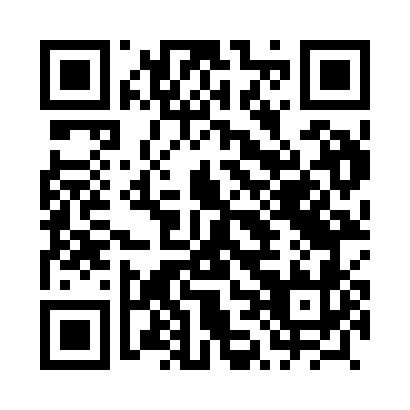 Prayer times for Rokietnica, PolandWed 1 May 2024 - Fri 31 May 2024High Latitude Method: Angle Based RulePrayer Calculation Method: Muslim World LeagueAsar Calculation Method: HanafiPrayer times provided by https://www.salahtimes.comDateDayFajrSunriseDhuhrAsrMaghribIsha1Wed2:435:2112:505:588:2010:462Thu2:395:1912:505:598:2210:493Fri2:375:1712:506:008:2410:534Sat2:365:1512:506:028:2510:555Sun2:355:1312:506:038:2710:566Mon2:355:1112:506:048:2910:577Tue2:345:1012:506:058:3010:578Wed2:335:0812:506:068:3210:589Thu2:325:0612:496:078:3410:5910Fri2:325:0412:496:088:3511:0011Sat2:315:0312:496:088:3711:0012Sun2:305:0112:496:098:3911:0113Mon2:304:5912:496:108:4011:0214Tue2:294:5812:496:118:4211:0215Wed2:284:5612:496:128:4311:0316Thu2:284:5512:496:138:4511:0417Fri2:274:5312:496:148:4611:0418Sat2:274:5212:496:158:4811:0519Sun2:264:5012:506:168:4911:0620Mon2:264:4912:506:178:5111:0621Tue2:254:4812:506:188:5211:0722Wed2:254:4612:506:188:5411:0823Thu2:244:4512:506:198:5511:0824Fri2:244:4412:506:208:5711:0925Sat2:234:4312:506:218:5811:1026Sun2:234:4212:506:228:5911:1027Mon2:234:4112:506:229:0011:1128Tue2:224:4012:506:239:0211:1129Wed2:224:3912:516:249:0311:1230Thu2:224:3812:516:259:0411:1331Fri2:214:3712:516:259:0511:13